Publicado en España el 28/10/2022 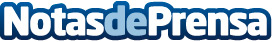 Factor Digital recomienda integrar ERPs en negocios con el Kit DigitalLa gestión de todas las facetas de un negocio no es simple. Y el tener un control global de todos los procesos que tiene cualquier empresa, aun siendo algo vital, no es algo sencillo. Los ERPs son una de las diferentes soluciones de digitalización disponibles en el mercado para pequeñas empresas y autónomos que se puede adquirir con el Kit DigitalDatos de contacto:Juan Francisco Muñoz Sanchez622031709Nota de prensa publicada en: https://www.notasdeprensa.es/factor-digital-recomienda-integrar-erps-en Categorias: Nacional Marketing Emprendedores E-Commerce Recursos humanos Digital http://www.notasdeprensa.es